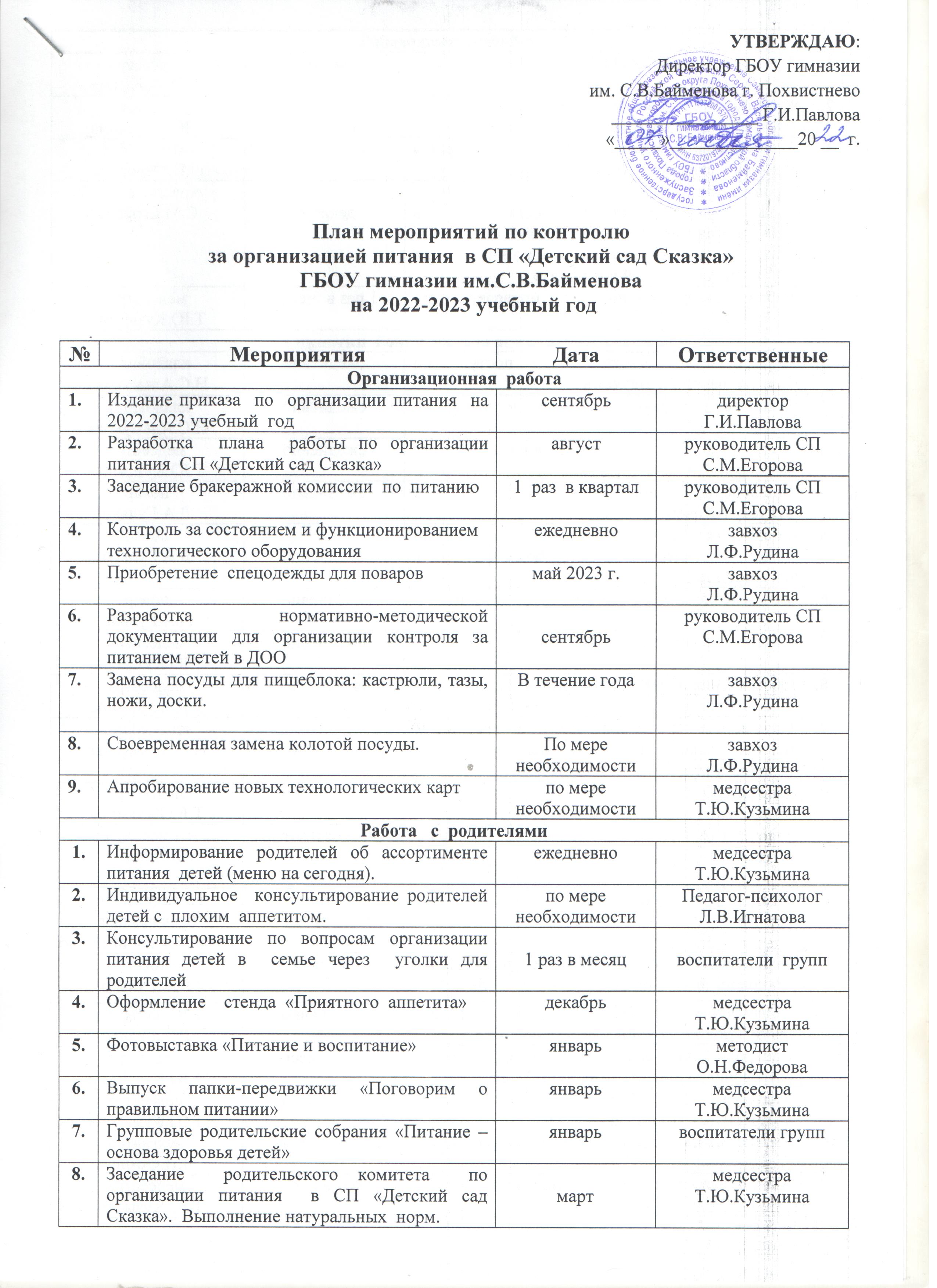 УТВЕРЖДАЮДиректор ГБОУ гимназии им.С.В.Байменова___________________  Г.И. Павлова«_____» _________________ 20 __ г.План работы бракеражной комиссии по питаниюЦиклограмма контроля за организацией питания в СП «Детский сад Сказка»  на ______________  месяц  ______г.Работа с кадрамиРабота с кадрамиРабота с кадрамиРабота с кадрамиПроверка знаний СанПиНов у поваровсентябрьмедсестраТ.Ю.КузьминаКонсультация  для  младших  воспитателей на тему: «Организация  процесса  питания»октябрьмедсестраТ.Ю.КузьминаОперативный контроль «Привитие  культурно - гигиенических  навыков».ноябрьметодистО.Н.ФедороваПроизводственное совещание: «Роль младшего воспитателя в организации питания детей»«Отчет бракеражной комиссии по питанию детей в группах»декабрьруководитель СПС.М.ЕгороваРабочие  совещания  по итогам  проверки  групп1 раз в  месяцмедсестра Т.Ю.КузьминаКонтроль за организацией  питанияКонтроль за организацией  питанияКонтроль за организацией  питанияКонтроль за организацией  питания1.Осуществление  осмотра   при  поступлении  каждой  партии продукцииежедневнокладовщикН.С.Альмукова2.Соблюдение  правил  хранения  и  товарного соседстваежедневнокладовщикН.С.Альмукова3.Контроль за санитарным  состоянием  рабочего места работников пищеблокаежедневномедсестра Т.Ю.Кузьмина4.Соблюдение  санитарных  требований  к отпуску готовой  продукцииежедневноповарЛ.А.Гулько 5.Соблюдение и  выполнение  санитарно-эпидемиологических  требований  к организации питанияежедневноповарЛ.А.Гулько6.Соблюдение  технологических инструкцийежедневноповарЛ.А.Гулько7.Снятие  суточной  пробы и отбор  для храненияежедневномедсестра Т.Ю.Кузьмина8.Обеспечение С-витаминизации и йодирования  рациона  питанияежедневномедсестра Т.Ю.Кузьмина9.Осуществление контроля  качества  продукции,  наличия товаросопроводительных документов, ведение  учётно-отчётной   документациипостояннокладовщикН.С.Альмукова10.Контроль  за  закладкой  продуктов  на  пищеблокеежедневномедсестра Т.Ю.Кузьмина11.Контроль за организацией  процесса  кормления в   группахсистематическикомиссия  по  питанию12.Контрольные  взвешивания  порций  на  группахпо мере необходимостиТ.Ю.Кузьмина, бракеражная комиссия по  питанию13.Соблюдение  инструкций по выполнению технологических   процессов  на  пищеблокепостоянноповарЛ.А.Гулько14.Соблюдение графика  выдачи  готовой  продукции  на  группыежедневноТ.Ю.Кузьмина Л.А.Гулько15.Контроль за состоянием уборочного и разделочного инвентаря на пищеблоке.1 раз в месяцмедсестра Т.Ю.Кузьмина16.Контроль за температурным режимом в холодильных установках.ежедневномедсестра Т.Ю.Кузьмина17.Снятие остатков продуктов питания на складе1 раз в месяцбухгалтерЛ.П.Фомина18.Анализ выполнения натуральных норм питания1 раз в месяцмедсестра Т.Ю.КузьминаРабота с поставщикамиРабота с поставщикамиРабота с поставщикамиРабота с поставщиками1.Заключение договора на поставку продуктов.1 раз в кварталкладовщикАльмукова Н.С.2.Подача заявок на продукты.2 раза в неделюкладовщикАльмукова Н.С.3.Постоянный контроль за качеством поставляемых продуктов.По мере поступлениямедсестра Т.Ю.Кузьмина№ п/пМероприятияДатаОтветственныеУтверждение плана работы на год и графиков контроля.Выполнение натуральных норм питания.СентябрьПредседатель бракеражной комиссииОрганизация питания в группах.Выполнение натуральных норм питания.Октябрьмедсестра Т.Ю.КузьминаОтчет о работе с поставщиками продуктов питания.Выполнение натуральных норм питания.НоябрькладовщикАльмукова Н.С.Отчет комиссии по питанию.Выполнение натуральных норм питанияДекабрьмедсестра Т.Ю.КузьминаОтчет об освоении денежных средств, выделяемых на питание.Выполнение натуральных норм питания.ЯнварьРуководитель С.М.ЕгороваВедение документации на пищеблоке.Выполнение натуральных норм питания.Февральмедсестра Т.Ю.КузьминаКонтроль за качеством полученных продуктов, условиями их хранения и сроками реализации.Выполнение натуральных норм питания.Март КладовщикАльмукова Н.С.Выполнение инструкции по проведению санитарно-профилактических мероприятий на пищеблоке.Выполнение натуральных норм питания.Апрельмедсестра Т.Ю.КузьминаОсуществление входного контроля за условиями транспортировки продуктов питания от поставщиков.Выполнение натуральных норм питания.МайКладовщикАльмукова Н.С.Выполнение режима питания в летний период.Выполнение натуральных норм питания.Июньмедсестра Т.Ю.КузьминаРоль администрации ДОУ и родителей в формировании рационального пищевого поведения детей.Выполнение натуральных норм питания.ИюльМетодист О.Н.ФедороваПодведение итогов работы совета.Выполнение натуральных норм питания.АвгустПредседатель бракеражной комиссииОбъекты контроля1 неделя1 неделя1 неделя1 неделя1 неделя2 неделя2 неделя2 неделя2 неделя2 неделя3 неделя3 неделя3 неделя3 неделя3 неделя4 неделя4 неделя4 неделя4 неделя4 неделяОбъекты контроляПнВтСрЧтПтПнВтСрЧтПтПнВтСрЧтПтПнВтСрЧтПтСанитарное состояние пищеблока, соблюдение графика уборкиСоблюдение режима питания, графика выдачи пищиИсправность технологического и холодильного оборудованияМаркировка посуды, уборочного и разделочного инвентаряВедение журнала температурного режима холодильного оборудования, журнала здоровья работников пищеблокаСоблюдение товарного соседства при хранении продуктов питанияБракераж сырых и скоропортящихся продуктовВитаминизация готовых блюдБракераж готовой продукцииУсловия хранения моющих средств и дезрастворов (наличие документов подтверждающих их качество и безопасность)Состояние посуды для приготовления и приема пищиНаличие товаро-сопроводительных документов, подтверждающих их качествоСроки реализации продуктовСуточные пробы, отбор и хранениеСоблюдение поточности технологических процессовСоответствие количества приготовленной пищи объемам и числу порцийСоответствие закладки продуктов меню-требованиюСоблюдение технологии приготовления блюдСоздание условий в группах для приема пищи в соответствии с возрастомСоблюдение охраны труда на пищеблоке, наличие медицинской аптечки